Завдання для асинхронного формату дистанційного навчання  на 29 квітня 2021 року1 клас2 клас3 клас4 класНавчання грамоти (читання)Читаю оповідання про родину Інна Кульська «Старший брат». Олена Полянська «Старша сестричка». Буквар с.97. https://www.youtube.com/watch?v=WYWS-EwxsdIМатематикаДодавання виду 24+35 (ознайомлення). Розв’язування задач. Розпізнавання геометричних фігур. Підр. с.122. 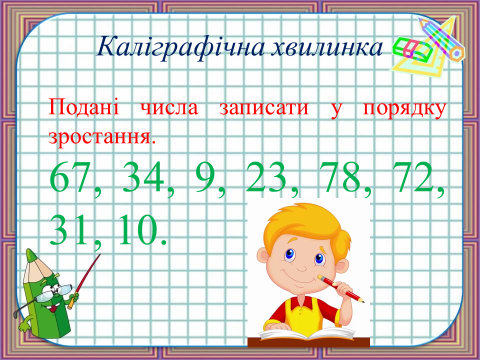 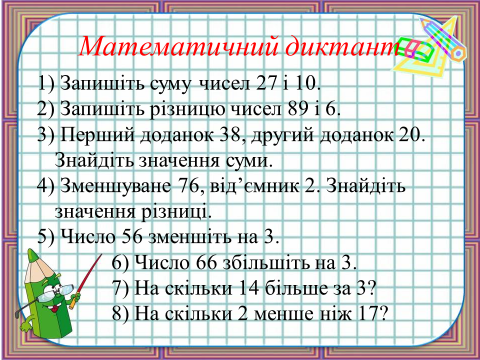 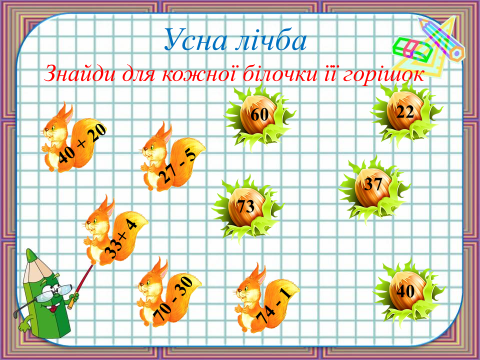 Десятки додаємо до десятків. Одиниці додаємо до одиниць. Знайдені суми додаємо.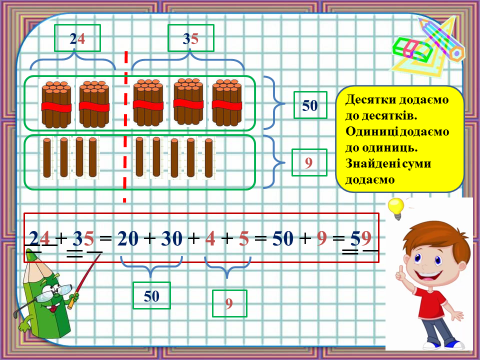 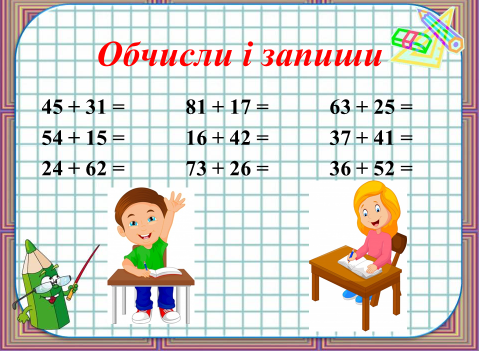 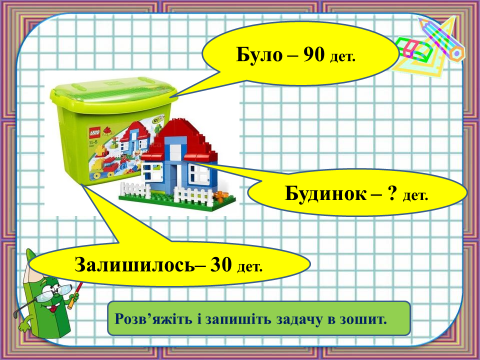 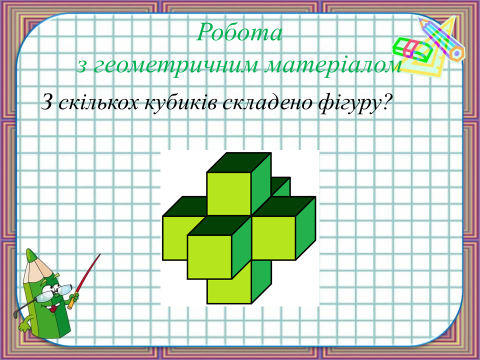 Навчання грамоти (письмо)Слова-назви дії предметів. Списування тексту, поданого друкованим шрифтом. Друкований зошит с.61.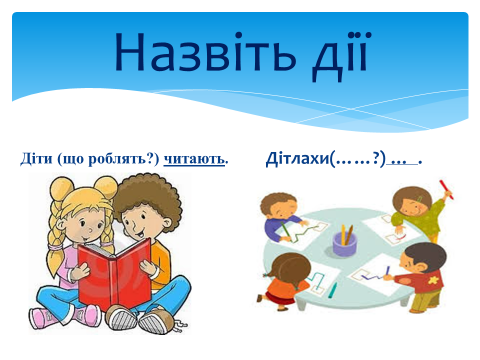 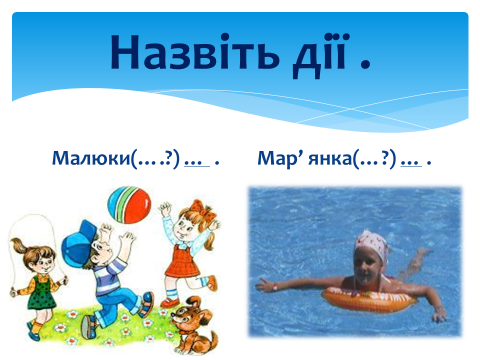 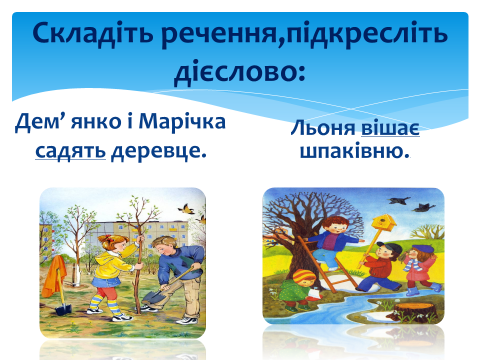 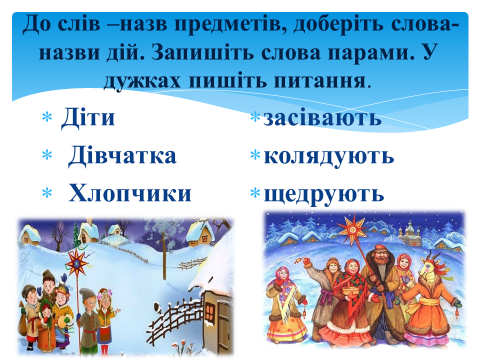 Руханки для відпочинкуЗорова гімнастика: https://www.youtube.com/watch?v=lQBfNW6INmcПальчикова гімнастика: https://www.youtube.com/watch?v=iYVk26erXJQРуханка: https://www.youtube.com/watch?v=pcLMi59PqhwЧитанняЗавдання: ст. 128-129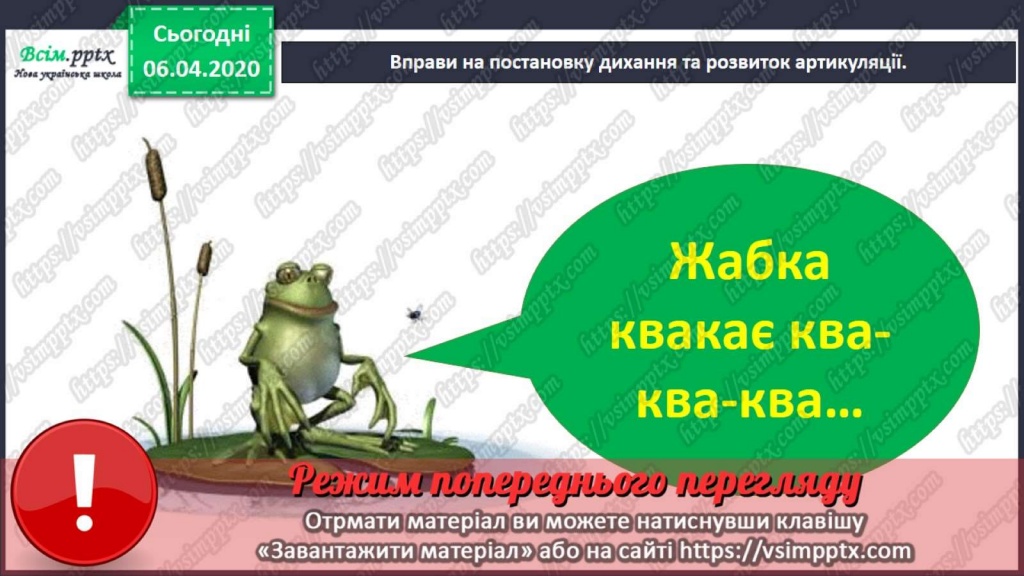 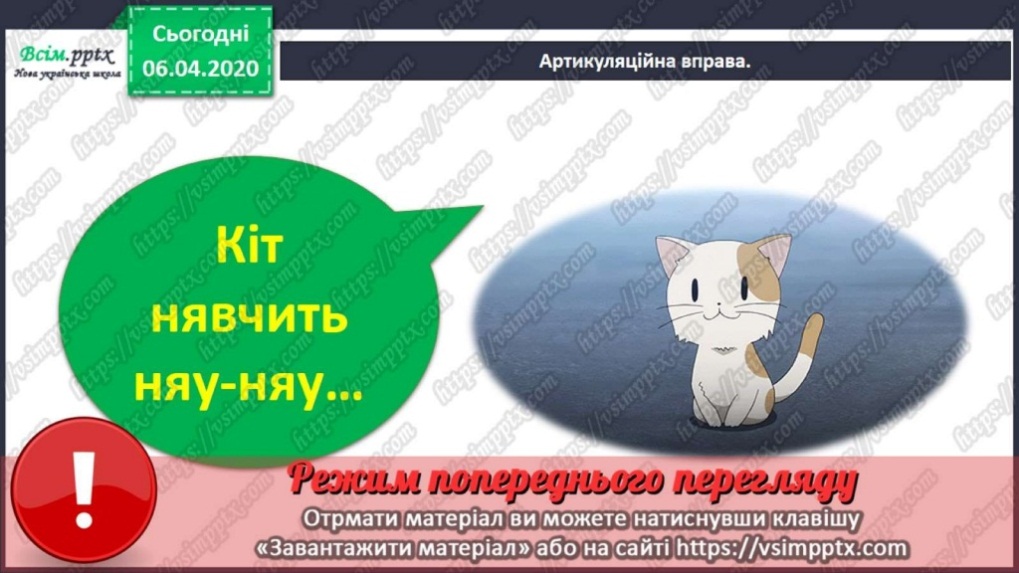 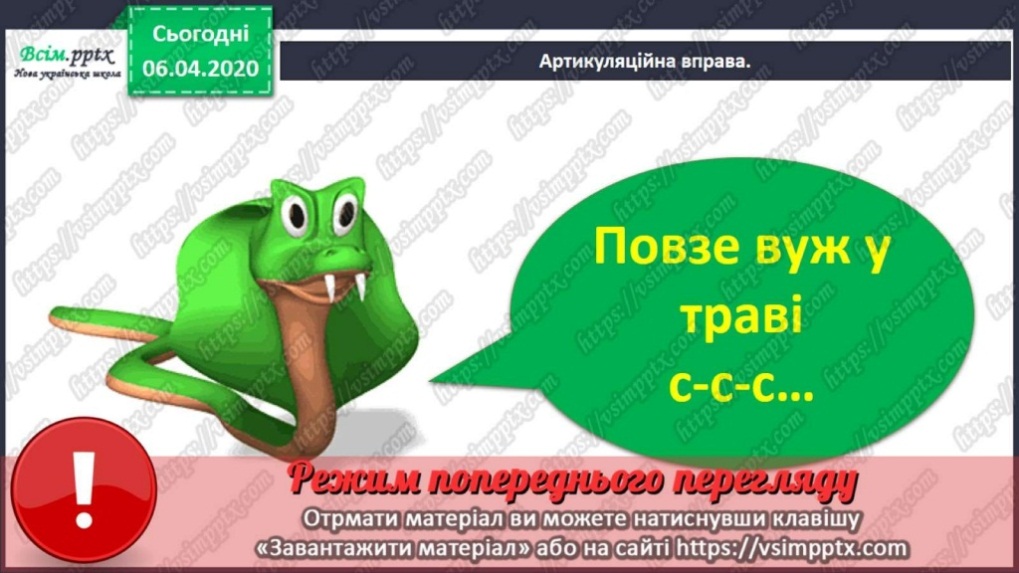 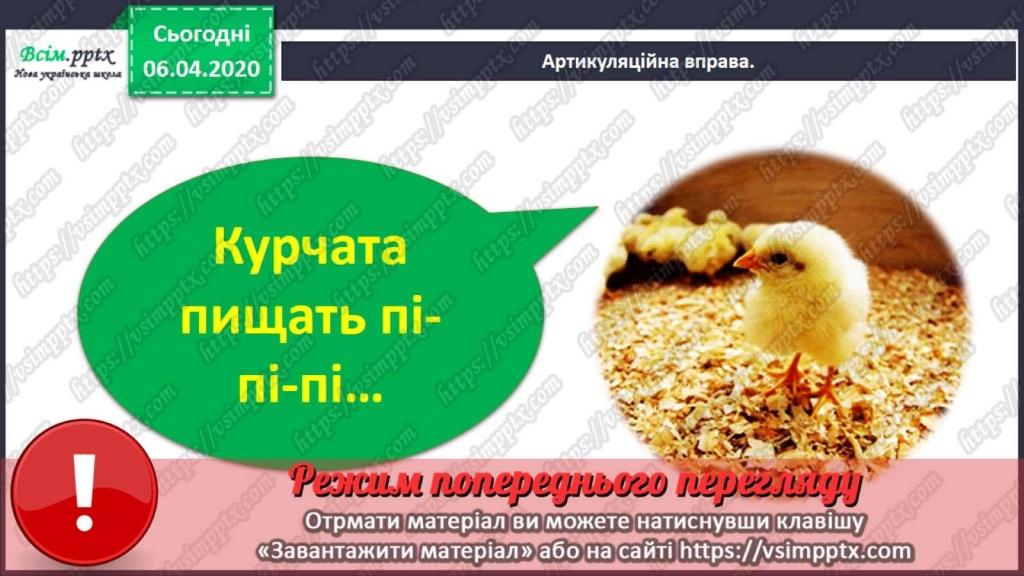 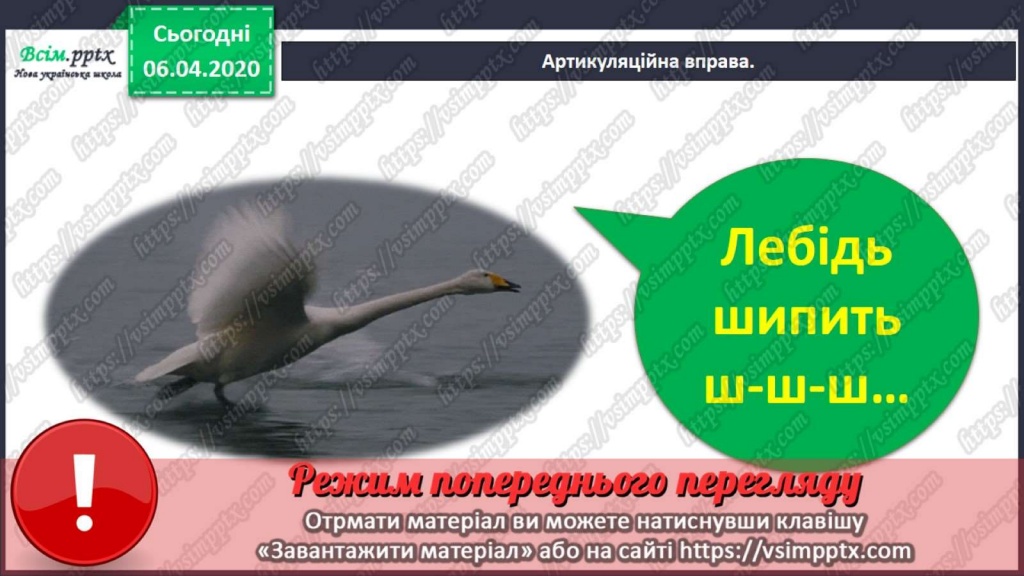 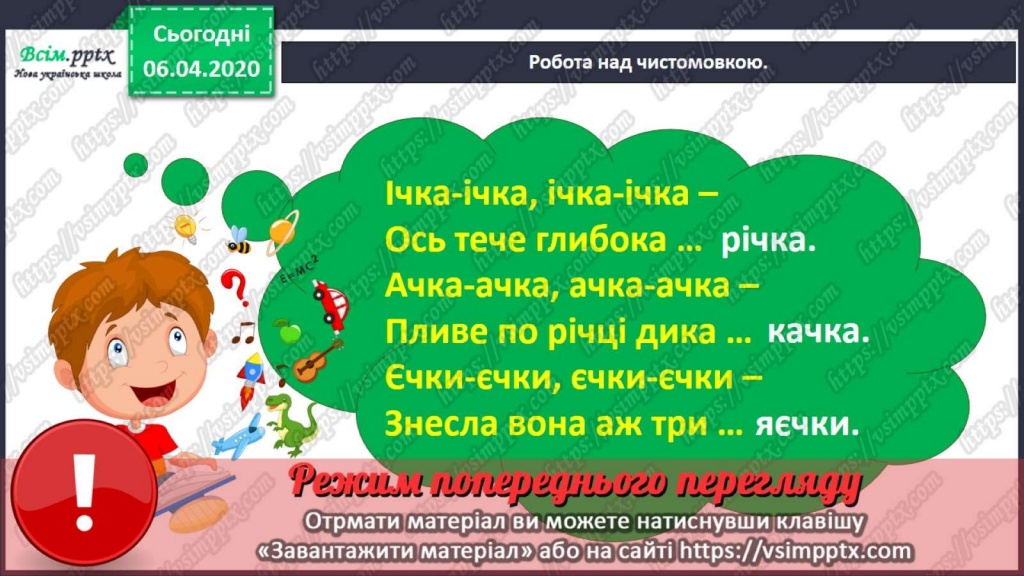 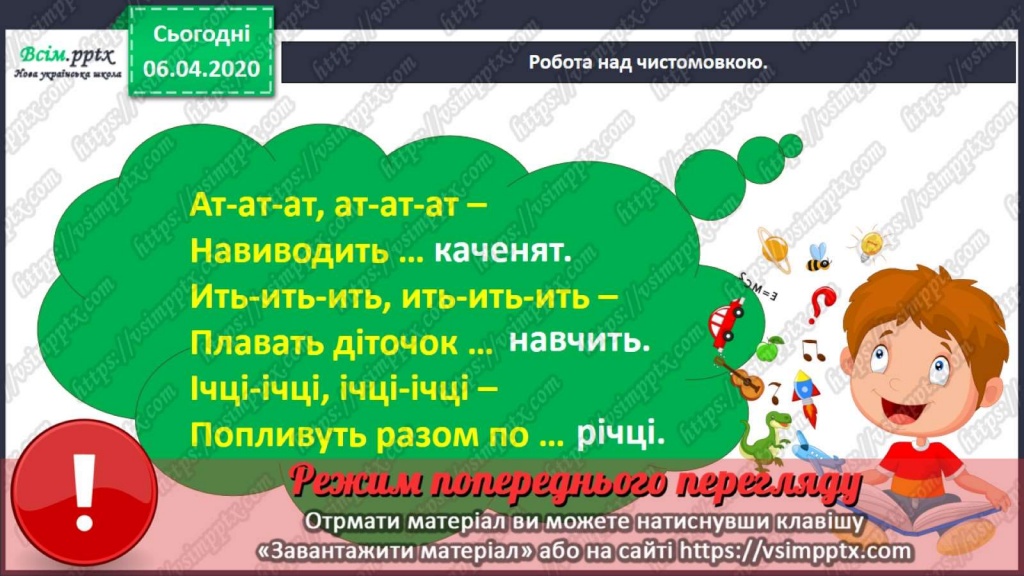 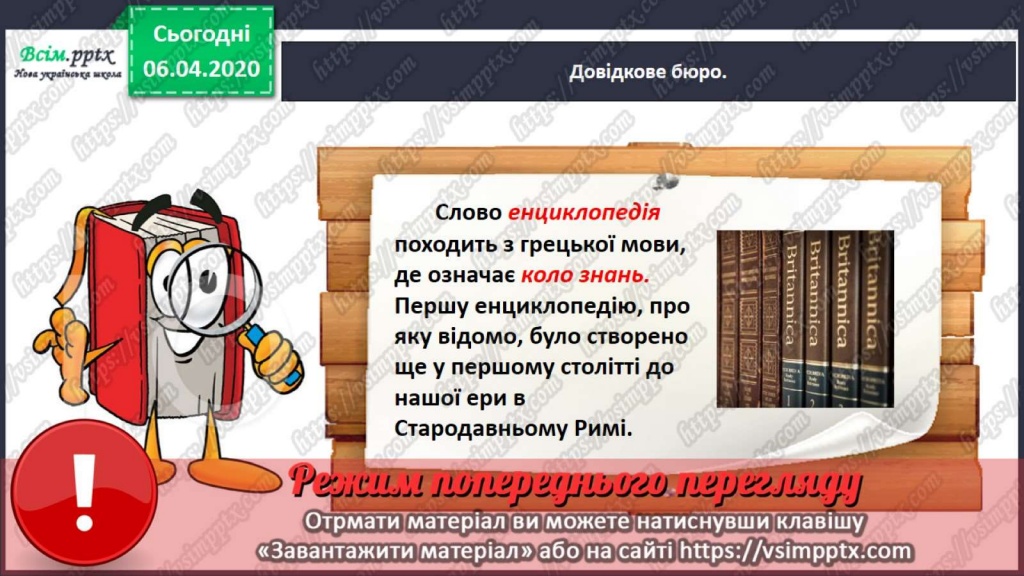 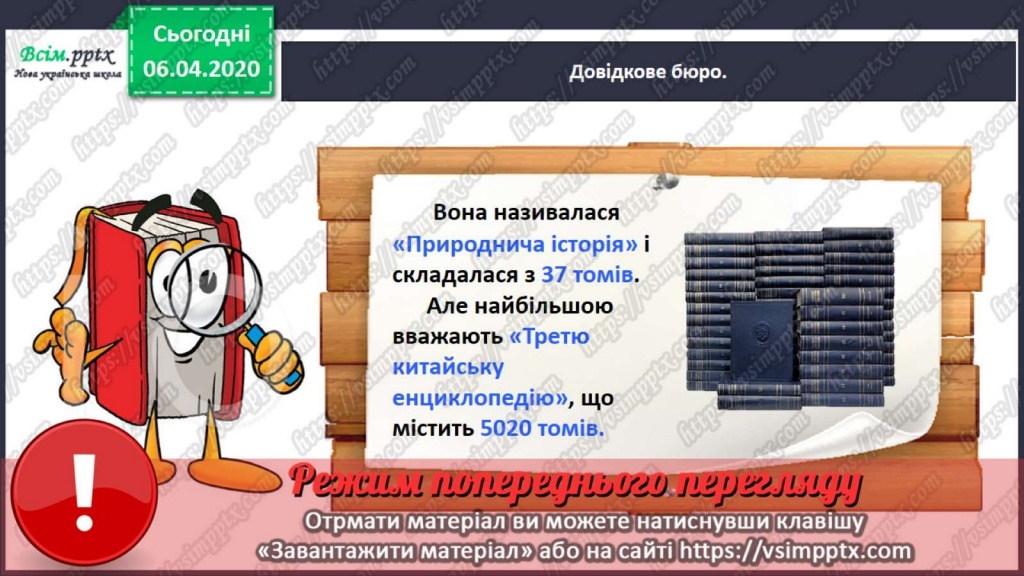 Опрацюй матеріал в підручнику ст. 128.Прочитай текст з популярної дитячої енциклопедії школяра «Дивосвіт».Можливо в тебе є твоя енциклопедія (ї), розкажи про них своїм рідним, друзям по телефону.МатематикаЗавдання: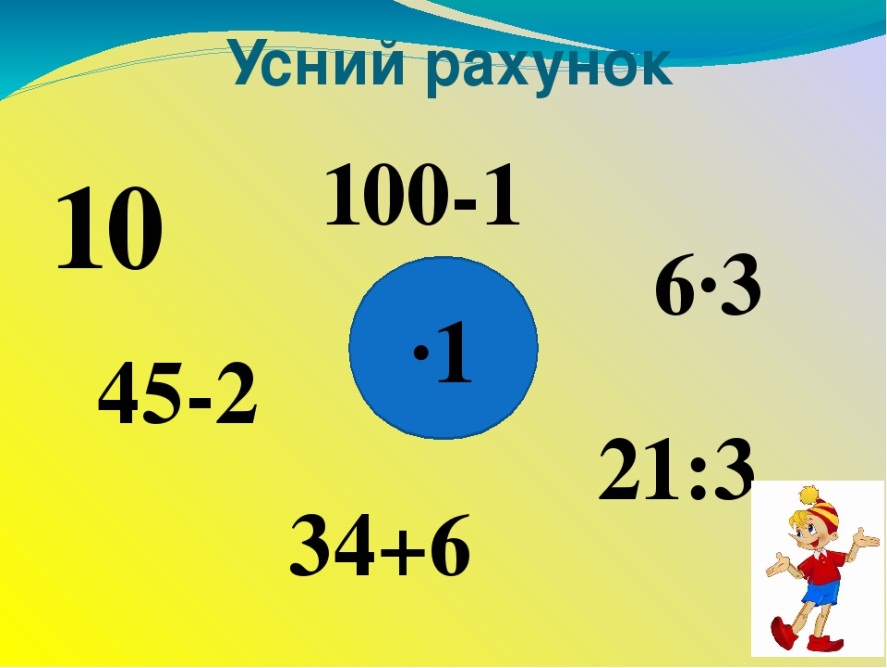 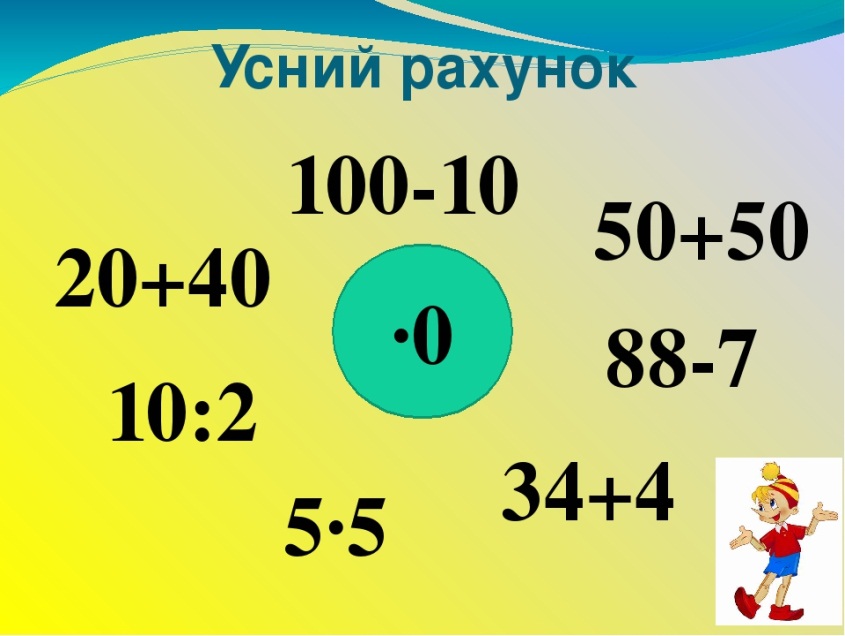 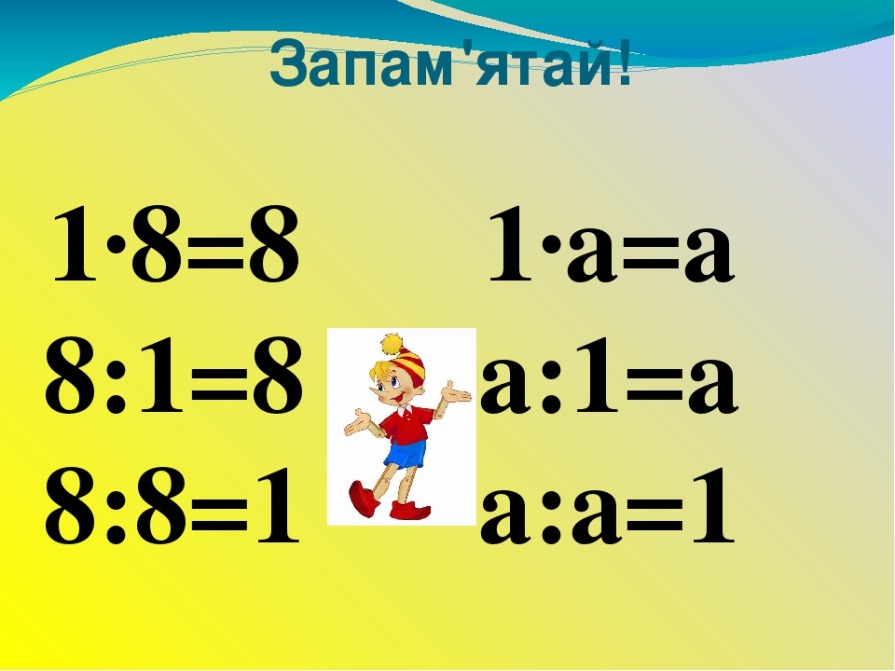 При діленні будь-якого числа на 1 в частці дістаємо те саме число. 8:1=8При діленні будь-якого числа, відмінного від нуля, на те саме число в частці дістаємо число 1. 8:8=1Обчисли вирази:5:1=	3*9:1=8:8=	3:1+1=(45-39): 6=	4*2:8=3:1=	16:8:2=9:9=	63: 9:1=Знайди значення виразу b * 5 + 17, якщо b = 4, b= 1.Пригадай: зразокЯкщо b =28, то b : 7 + 15 = 28 :7+15 = 19Розв′яжи  задачу:15 червоних і 9 зелених яблук розклали порівну на 6 тарілок. Скільки яблук поклали на кожну тарілку?Обчисли периметр прямокутника, довжина якого дорівнює 7 см, а ширина – 2 см.Пригадай: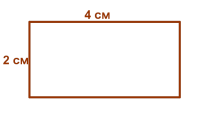 Приклад:Вимірюючи за допомогою лінійки довжини сторін прямокутника, отримаємо 2см і 4см. Протилежні їм сторони мають таку ж довжину 2см і 4см.Знайдемо суму довжин усіх сторін цього прямокутника.
Для цього складемо всі ці довжини.
Отримаємо:2см+4см+2см+4см=12смПериметр — це сума довжин всіх сторін фігури.  Тоді,складаючи довжини всіх сторін прямокутника, виходить периметр прямокутника.Українська моваЗавдання: 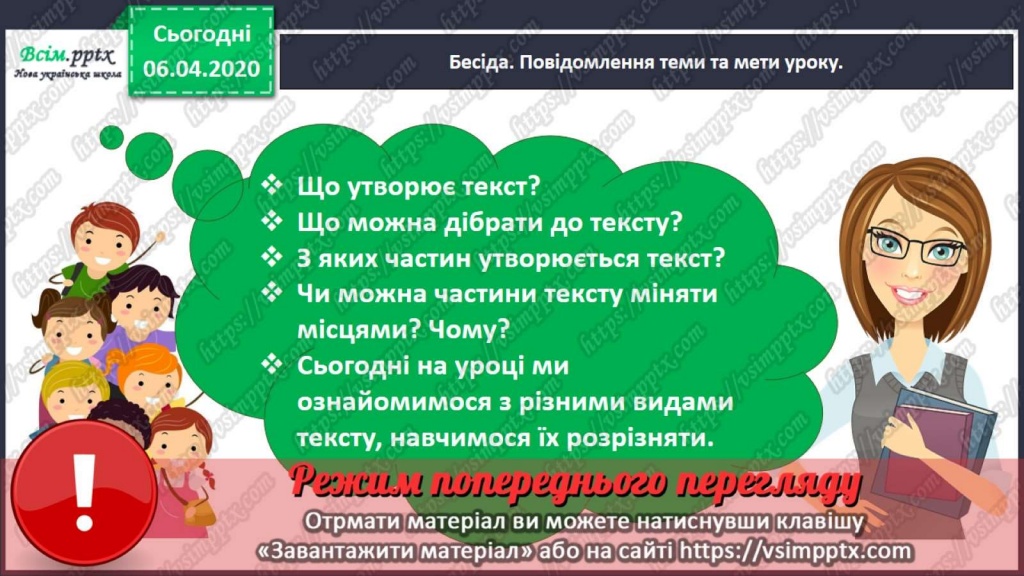 Каліграфічна хвилинка: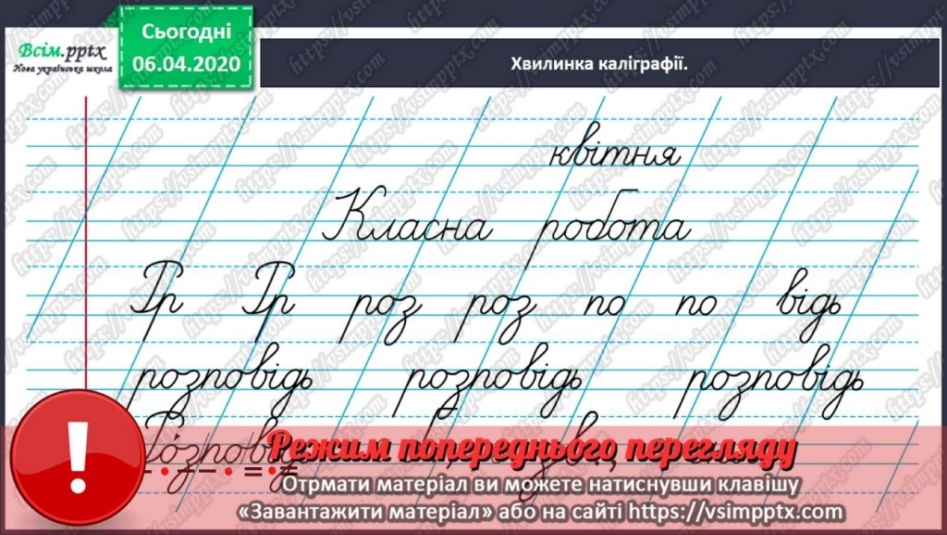 Зробіть звуко-буквений аналіз слова розповідь.о - - о = о =    8 зв., 9 б., 3 ск.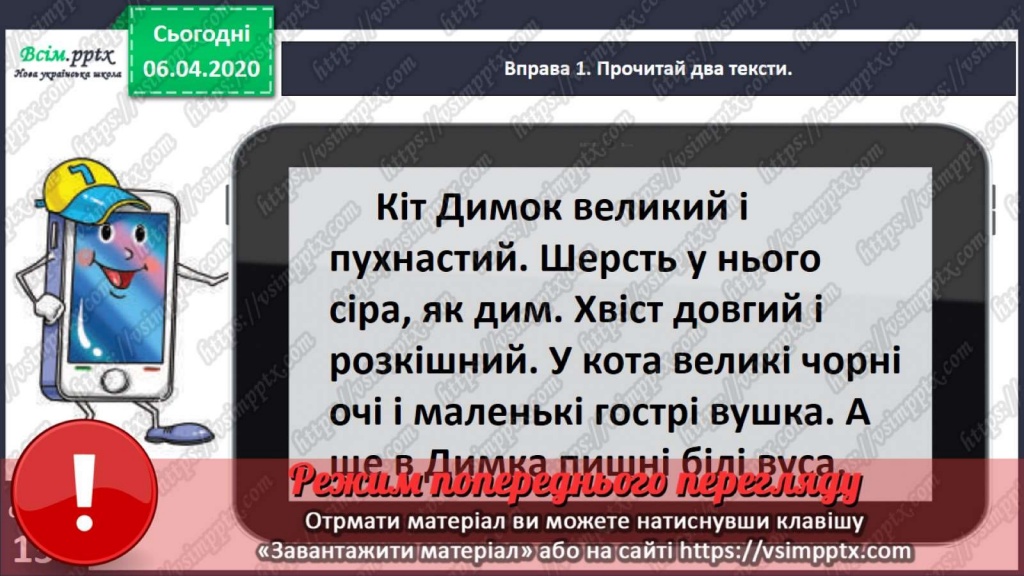 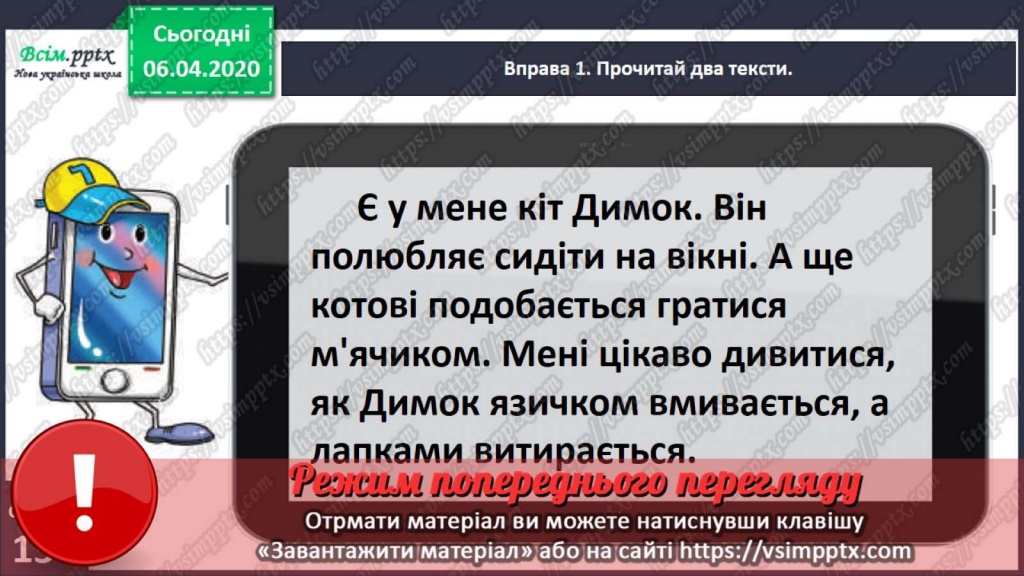 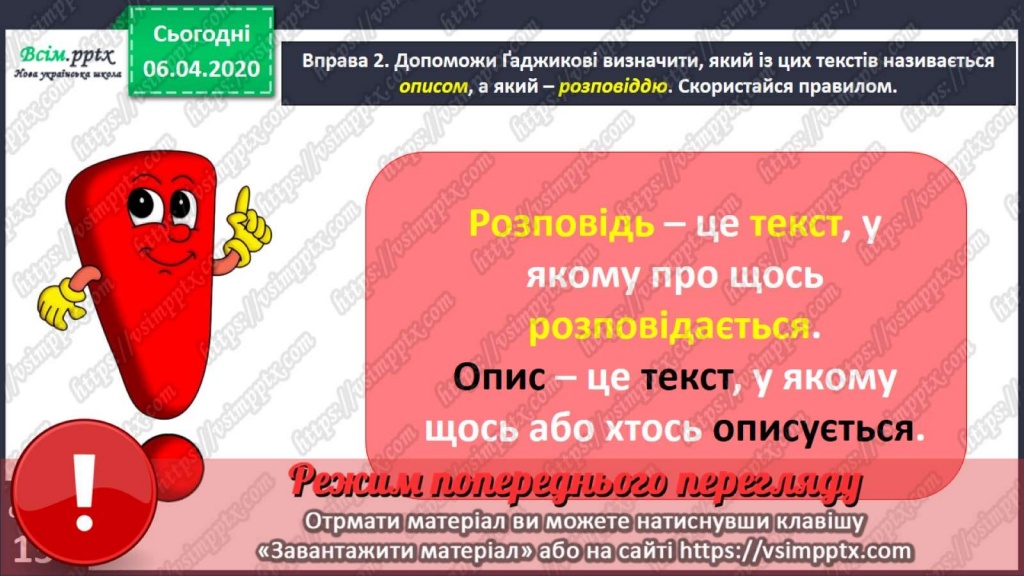 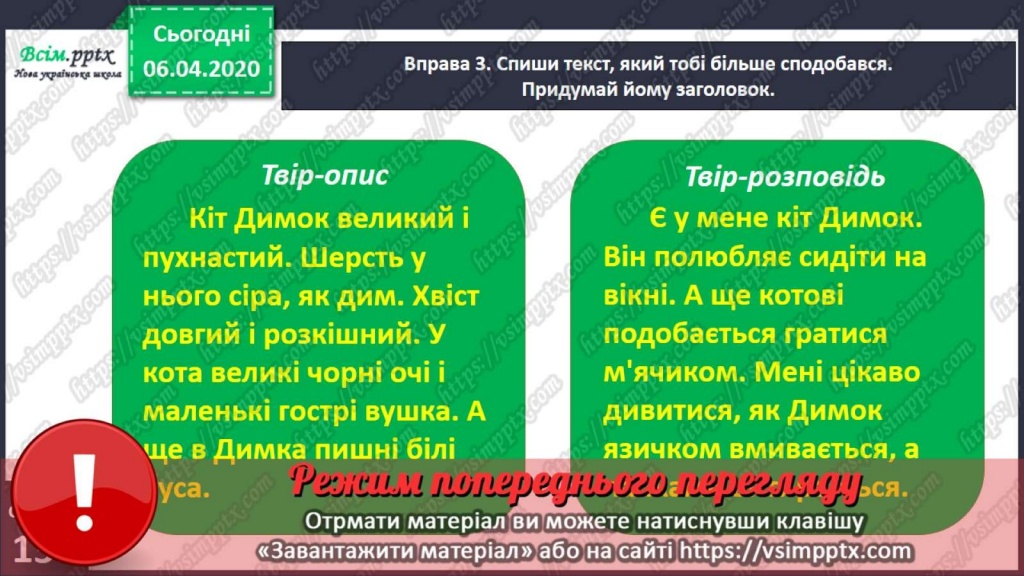 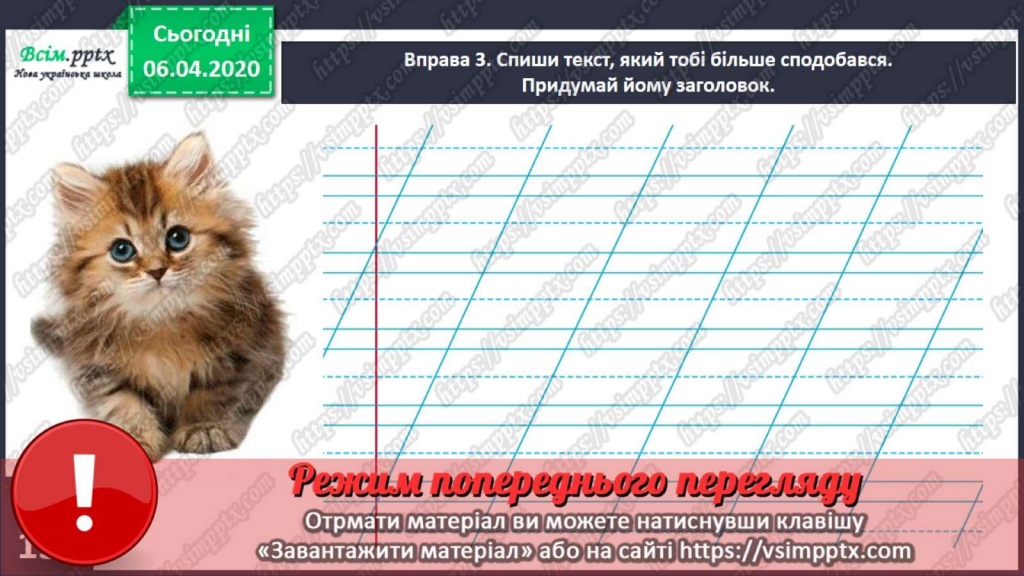 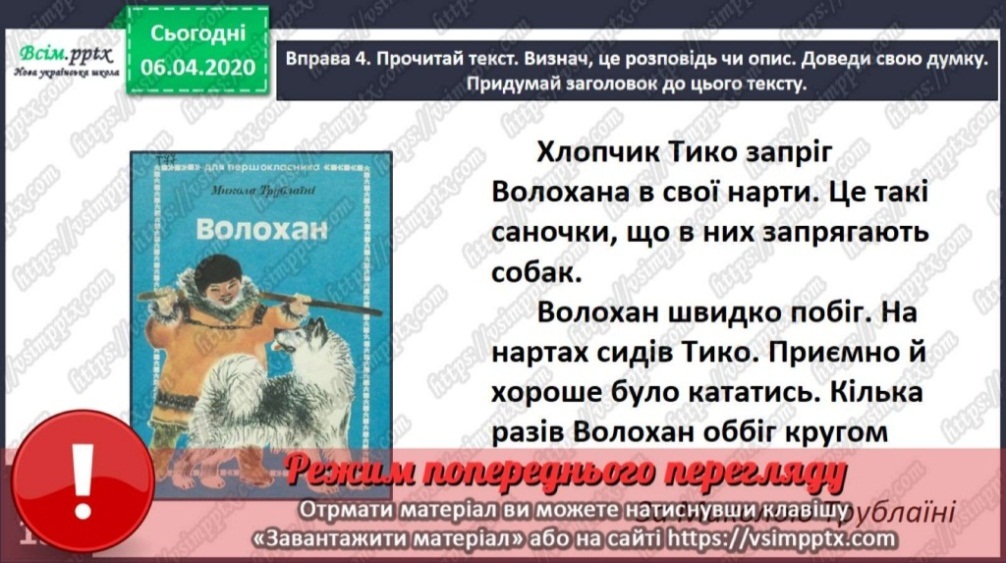 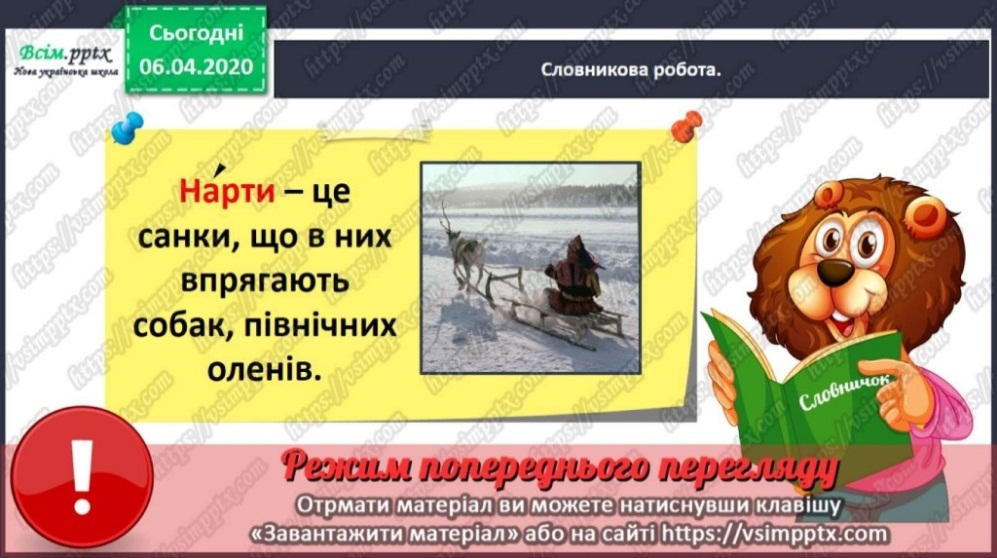 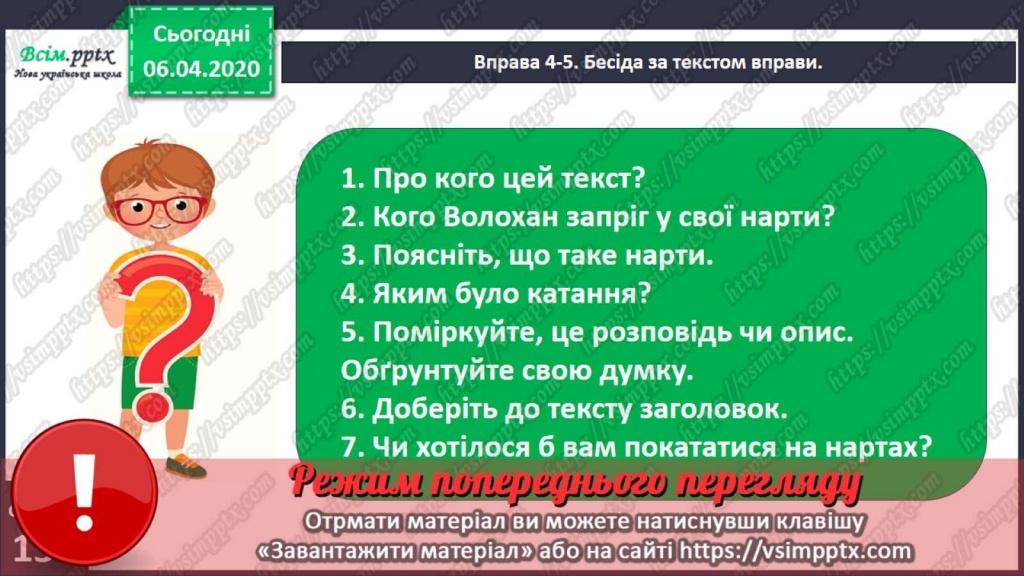 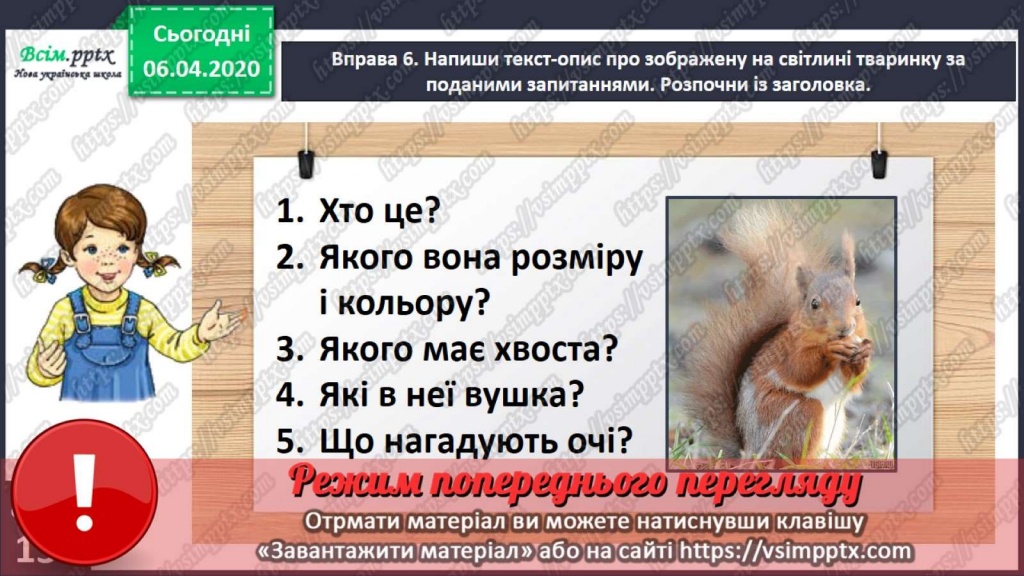 Зразок: 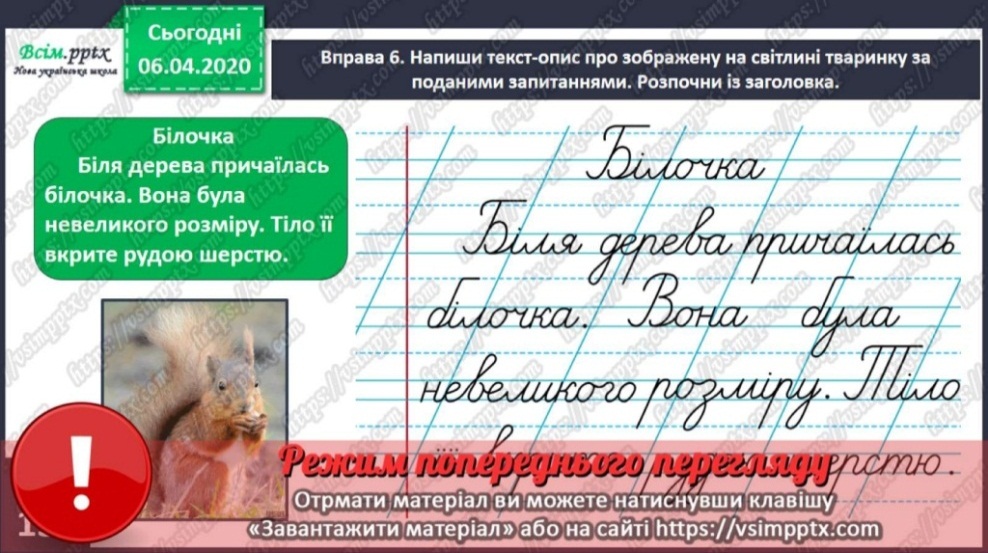 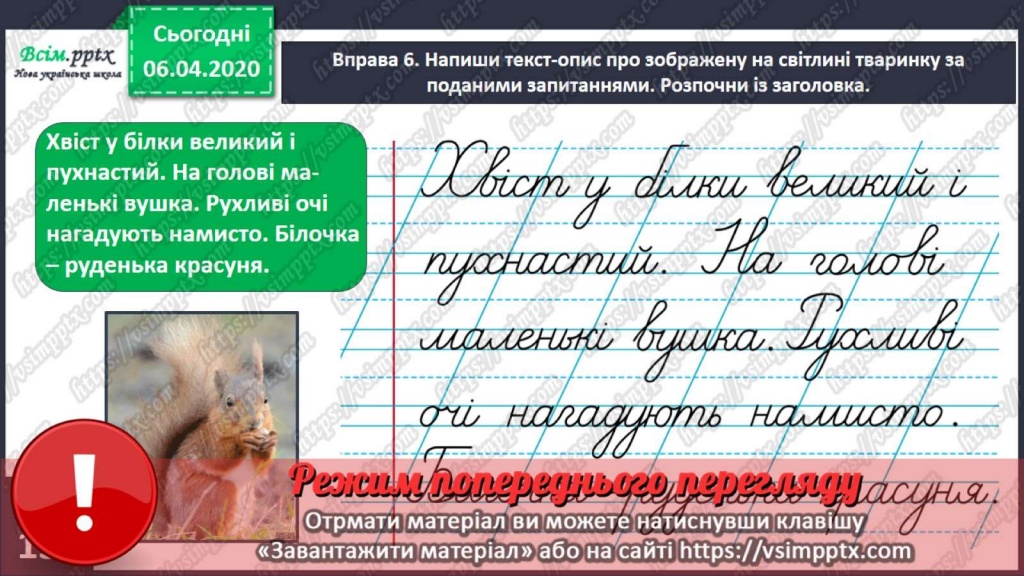 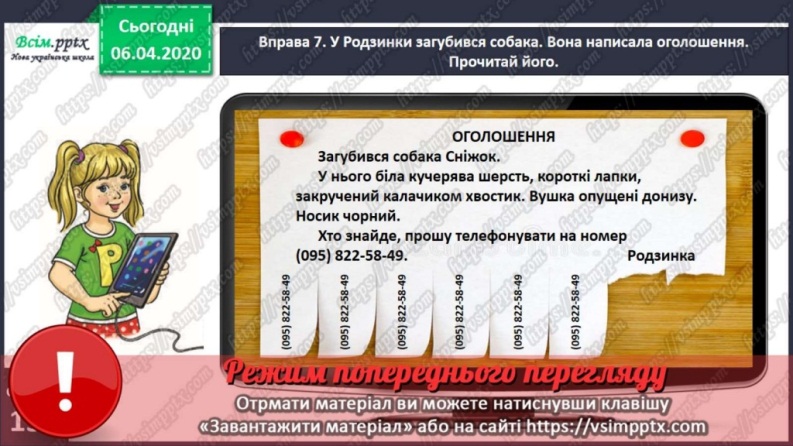 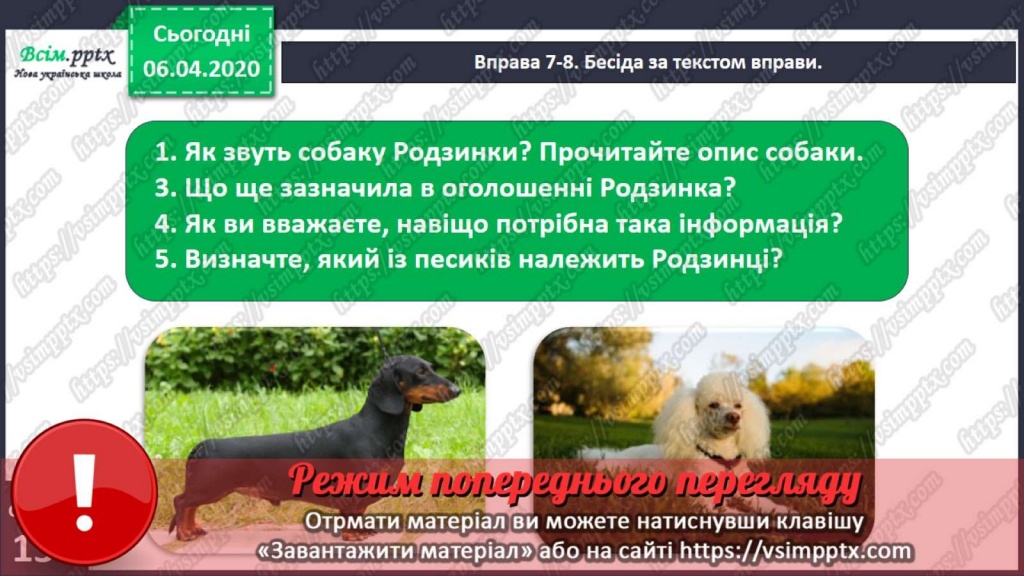 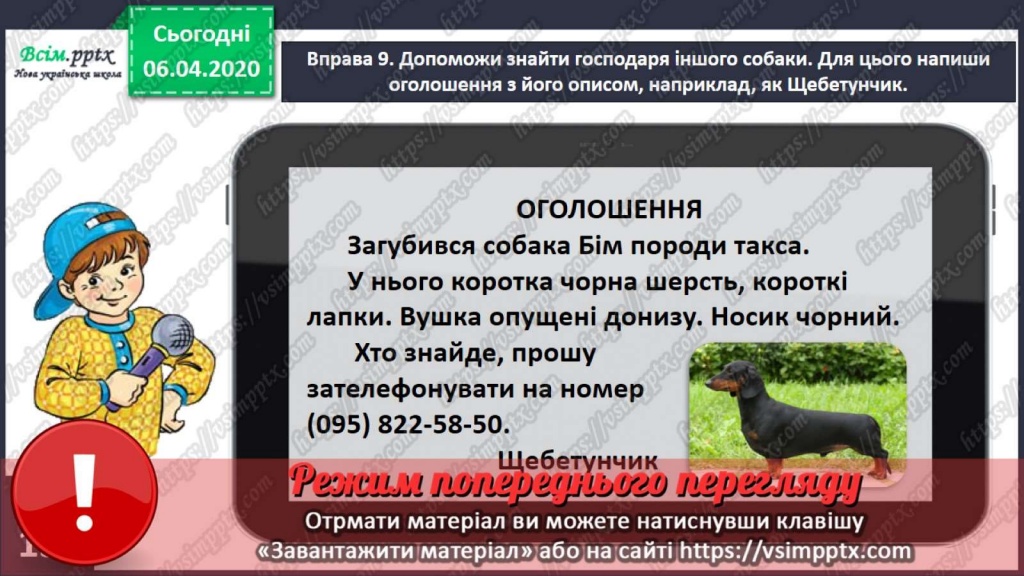 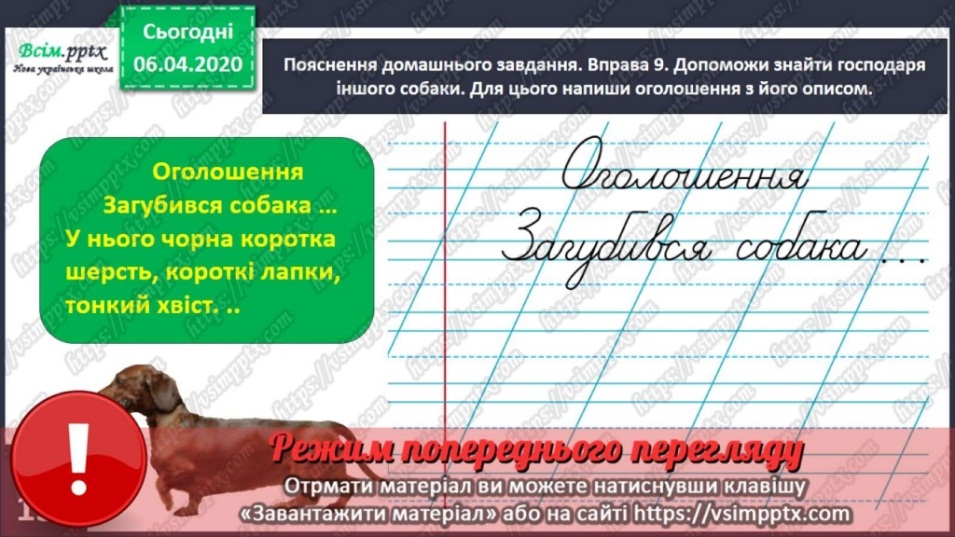 Українська моваТЕМА: « Написання не з дієсловами»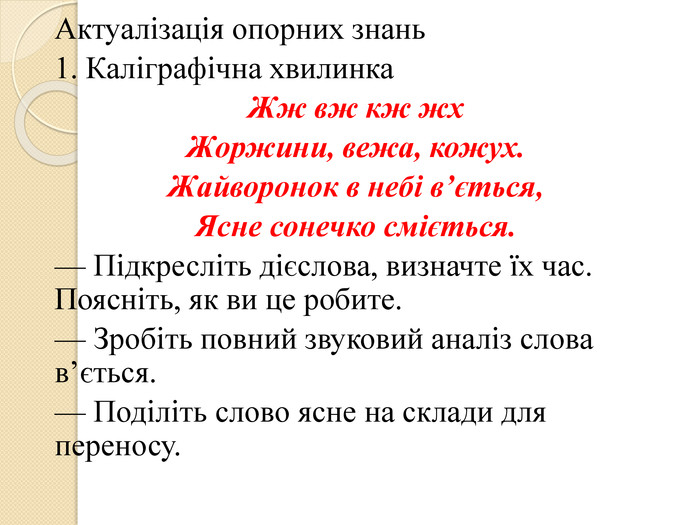 ВИКОНАЙ УСНО: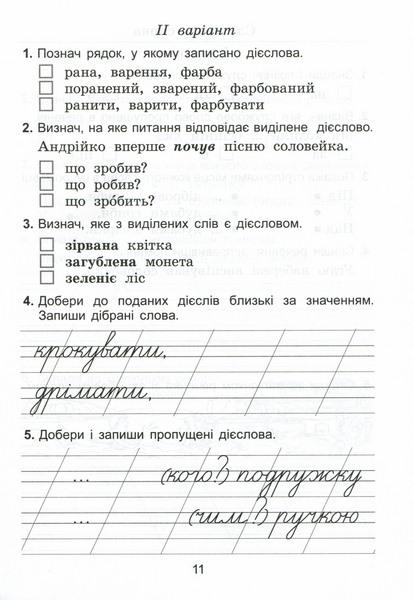 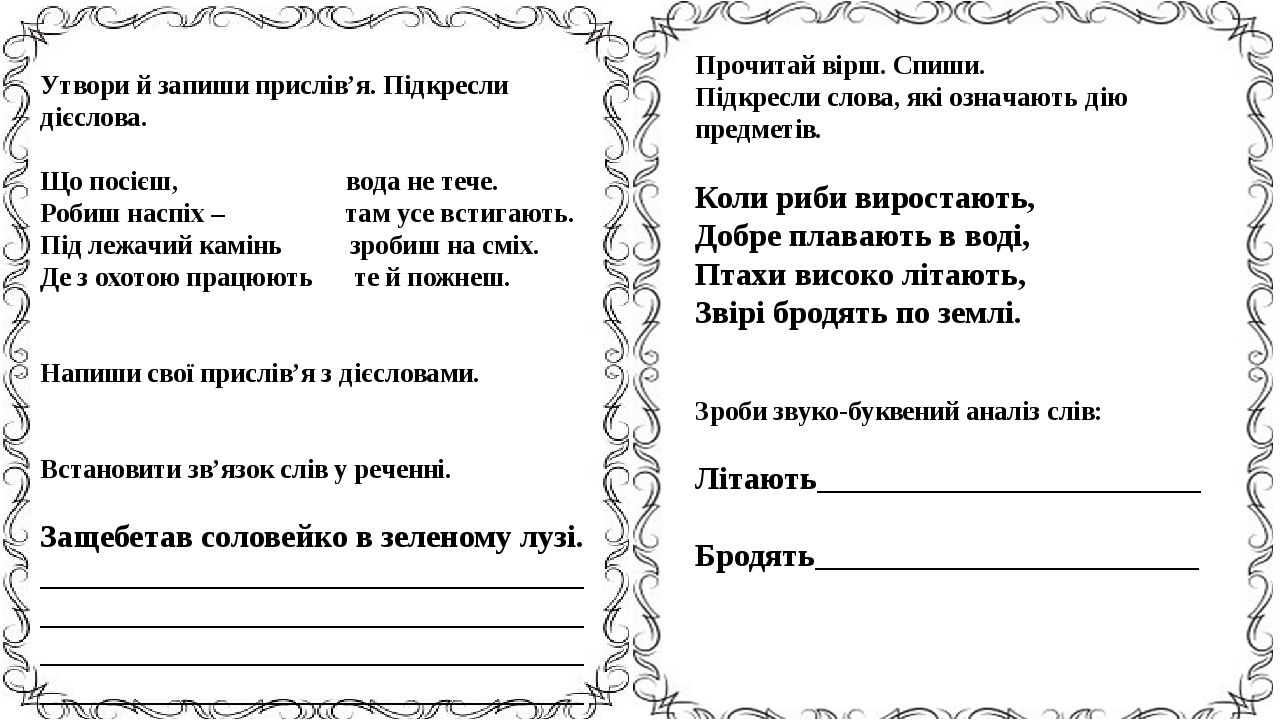 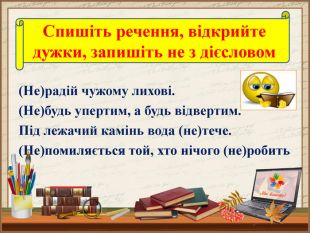 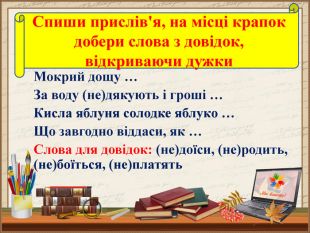 Виконані вправи запиши в зошитТЕМА: « Написання не з дієсловами»ВИКОНАЙ УСНО:Виконані вправи запиши в зошитМатематикаТема: « Множення суми на число, а число на суму»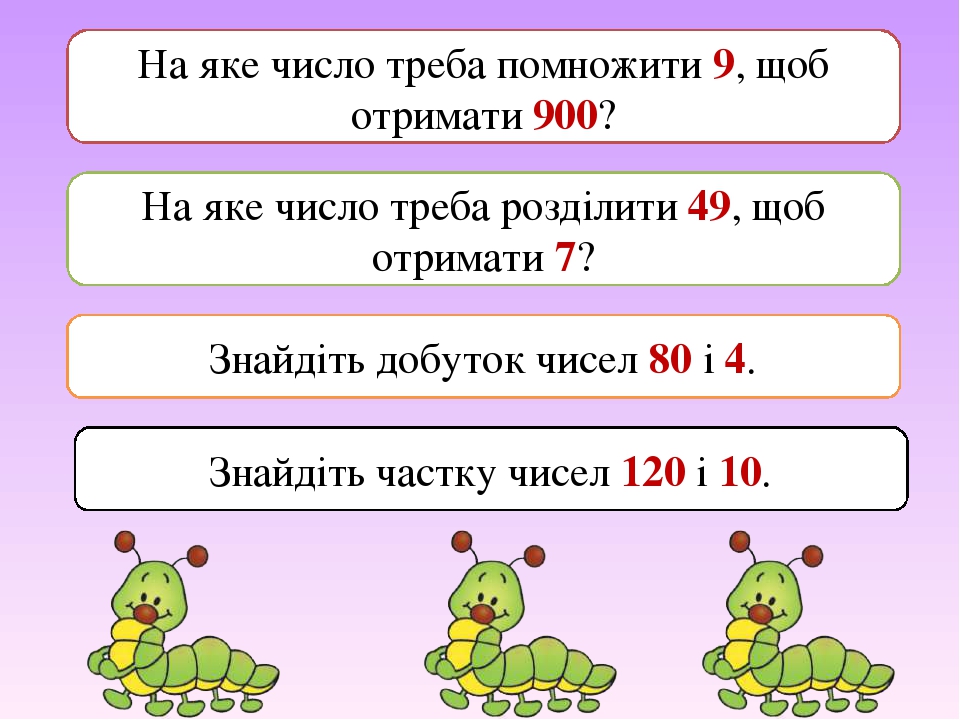 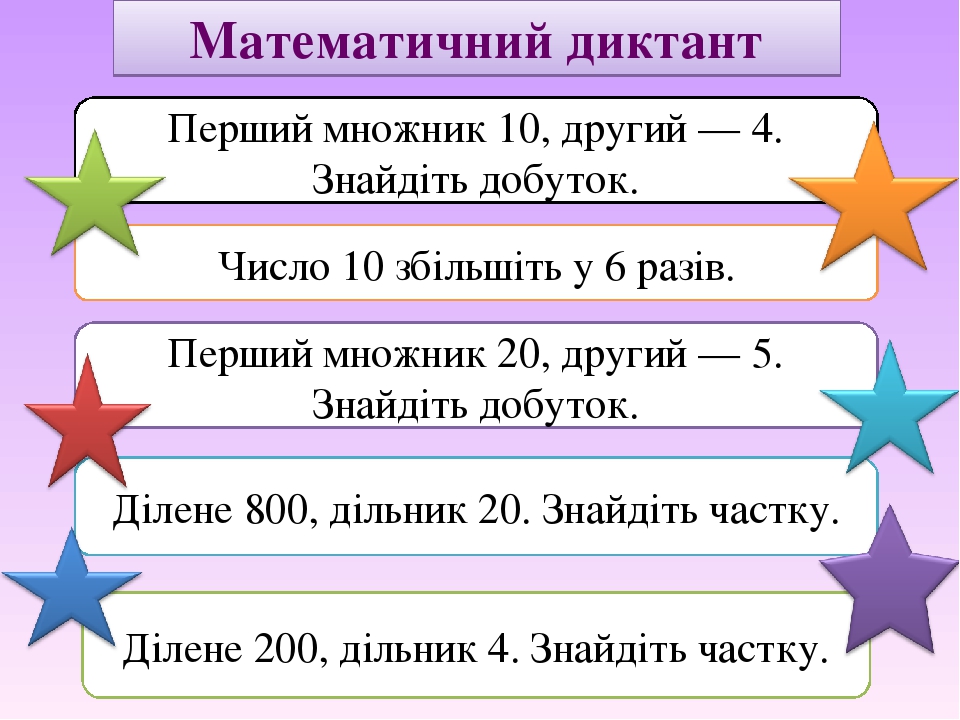 На кожній з трьох клумб росте по 4  Айстри  і по 2   ЖоржиниДля розвязання даного завдання існує два способи.Перший спосіб.Ми знаємо, що всього три клумби, і на кожній ростуть і айстри та жоржини.Отже, усього 3⋅4+3⋅2=12+6=18 квітів. Другий спосіб.Нам відомо, що на кожній клумбі 4 айстри і 2 жоржини. А таких клумб усього три. Отже, усього 3⋅(4+2)=3⋅4+3⋅2=12+6=18 квітів.Щоб помножити суму на число, можна кожний доданок помножити на це число і отримані результати додати.2⋅(3+1)=2⋅3+2⋅1=6+2=8(5+7)⋅3=5⋅3+7⋅3=15+21=36Виконай № 810,813,814,815 Вивчи правило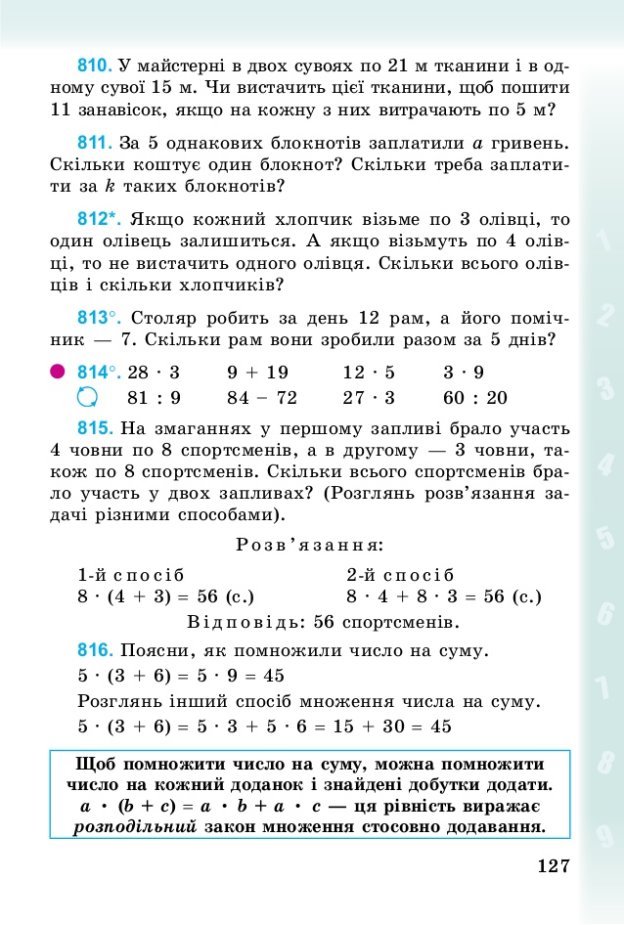 Тема: « Множення суми на число, а число на суму»На кожній з трьох клумб росте по 4  Айстри  і по 2   ЖоржиниДля розвязання даного завдання існує два способи.Перший спосіб.Ми знаємо, що всього три клумби, і на кожній ростуть і айстри та жоржини.Отже, усього 3⋅4+3⋅2=12+6=18 квітів. Другий спосіб.Нам відомо, що на кожній клумбі 4 айстри і 2 жоржини. А таких клумб усього три. Отже, усього 3⋅(4+2)=3⋅4+3⋅2=12+6=18 квітів.Щоб помножити суму на число, можна кожний доданок помножити на це число і отримані результати додати.2⋅(3+1)=2⋅3+2⋅1=6+2=8(5+7)⋅3=5⋅3+7⋅3=15+21=36Виконай № 810,813,814,815 Вивчи правилоМій вільний час ввечеріКазка з татом. Зварю тобі борщикуhttps://www.youtube.com/watch?v=71nB7szepfYКазка з татом. Зварю тобі борщикуhttps://www.youtube.com/watch?v=71nB7szepfYВиховна годинаЯк вивчити годинник - Мультики українською  https://www.youtube.com/watch?v=cvGN0pTrmawЦікаві завдання для дітейhttps://www.youtube.com/watch?v=PIfHnaTQFjchttps://www.youtube.com/watch?v=PIfHnaTQFjc&t=46sКорисні підказки Геть, біда!https://www.youtube.com/watch?v=ZsOTBb-NQqoЯк вивчити годинник - Мультики українською  https://www.youtube.com/watch?v=cvGN0pTrmawЦікаві завдання для дітейhttps://www.youtube.com/watch?v=PIfHnaTQFjchttps://www.youtube.com/watch?v=PIfHnaTQFjc&t=46sКорисні підказки Геть, біда!https://www.youtube.com/watch?v=ZsOTBb-NQqoЛітературне читанняЛітературне читання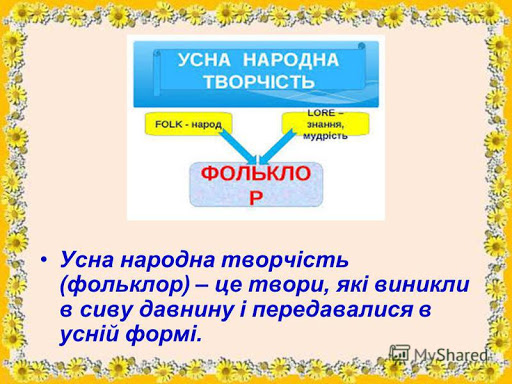 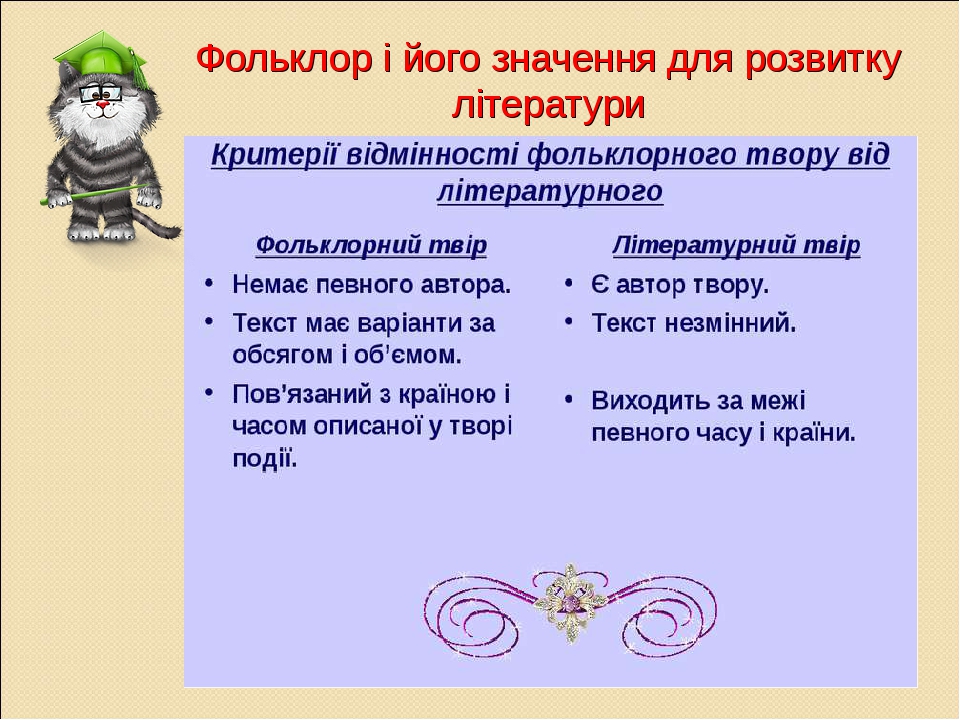 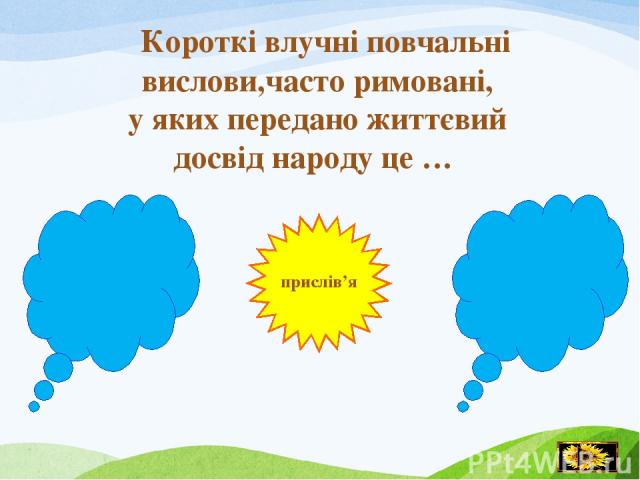 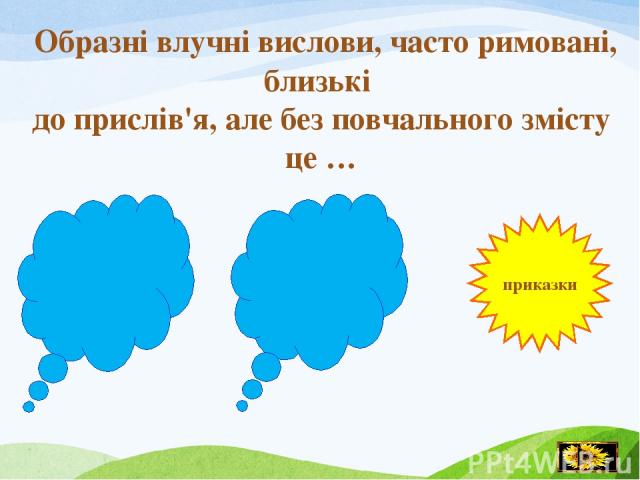 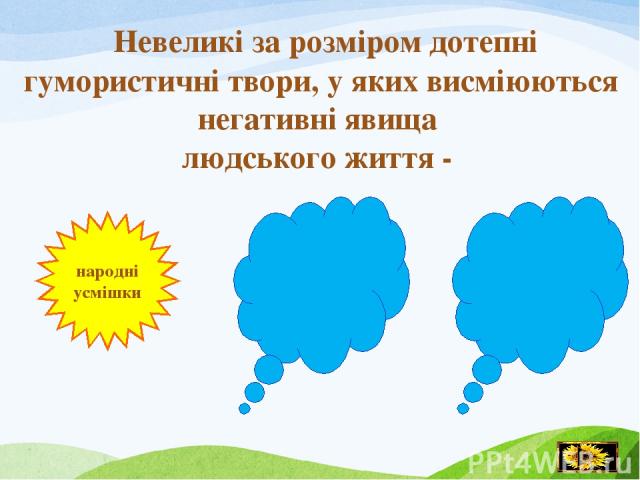 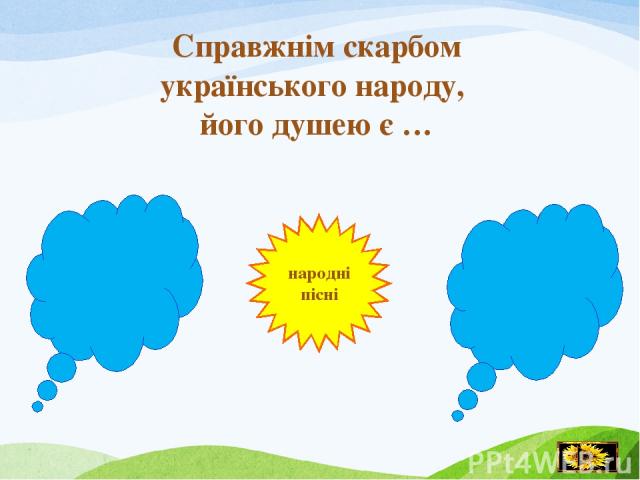 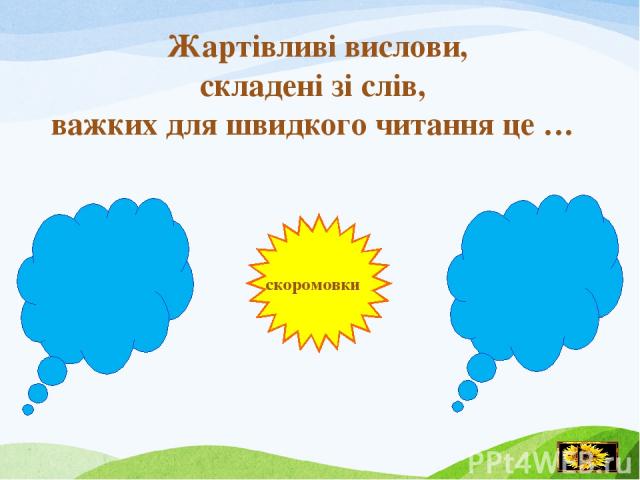 МатематикаТема: «Задачі на рух і на знаходження площі»Завдання 971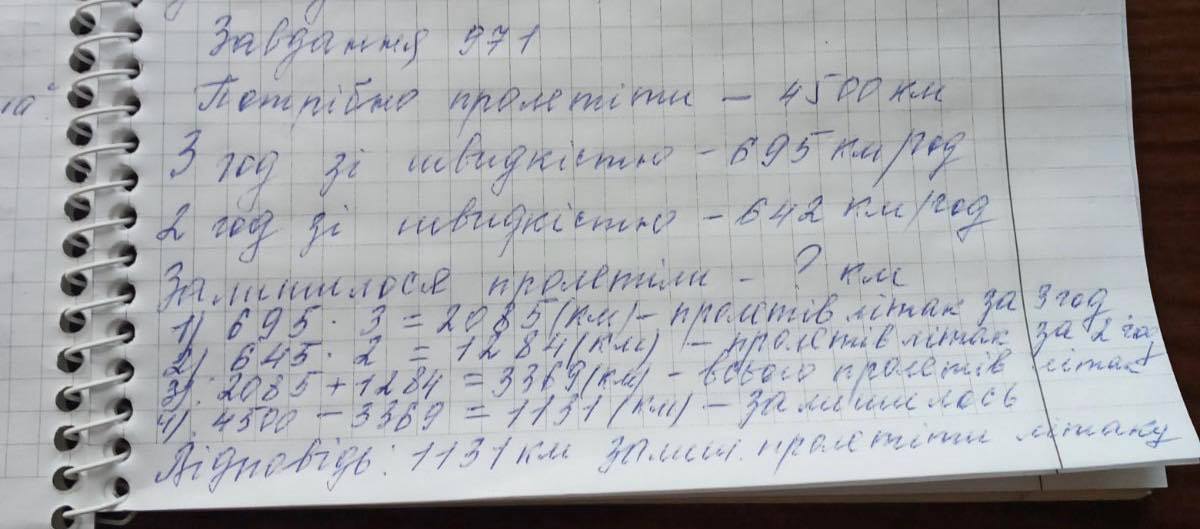 Завдання972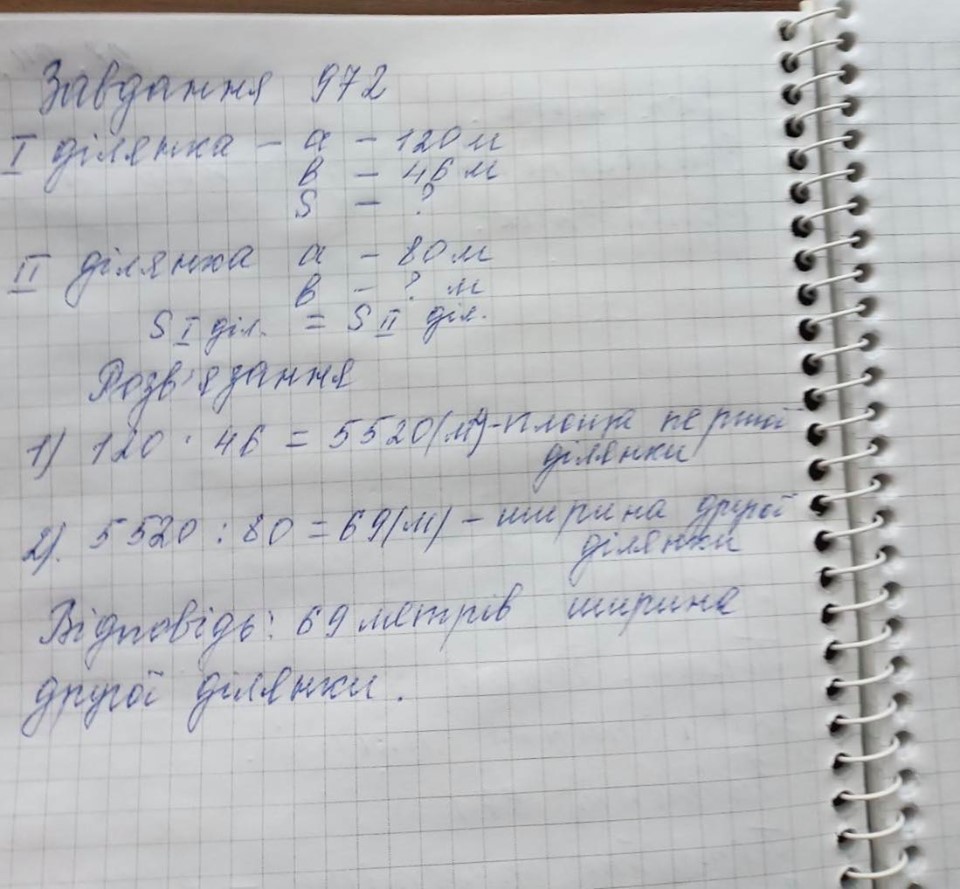 Перегляд відеоролику за посиланням:https://www.youtube.com/watch?v=Om8v92Cxx5c&feature=youtu.be&fbclid=IwAR3BDdppciU4gPHV7X7CA_V-9yoSbklAhsHGbyFcJ0I2nVjOu7xKTPoLDtIhttps://www.youtube.com/watch?v=Cn-0F-bFR4M&feature=youtu.be&fbclid=IwAR09UjtB4_2OY51RSlEwDuWRCdjk3jNa5GmrJ06jvq6c_ijx-pdf_KuVtqo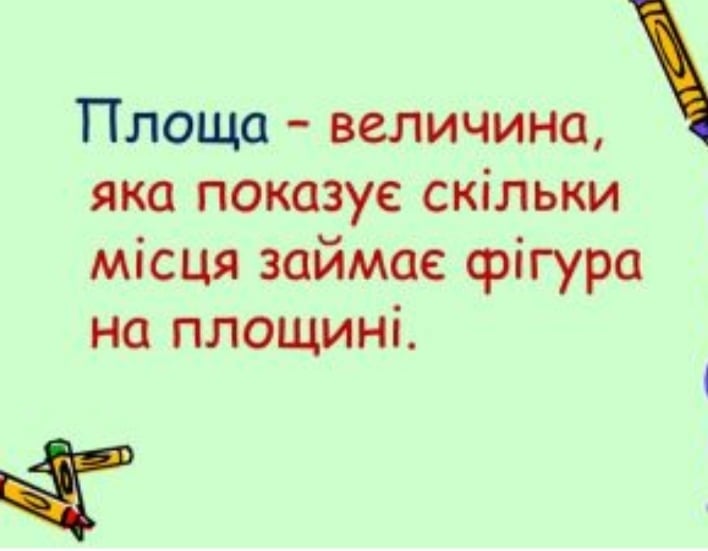 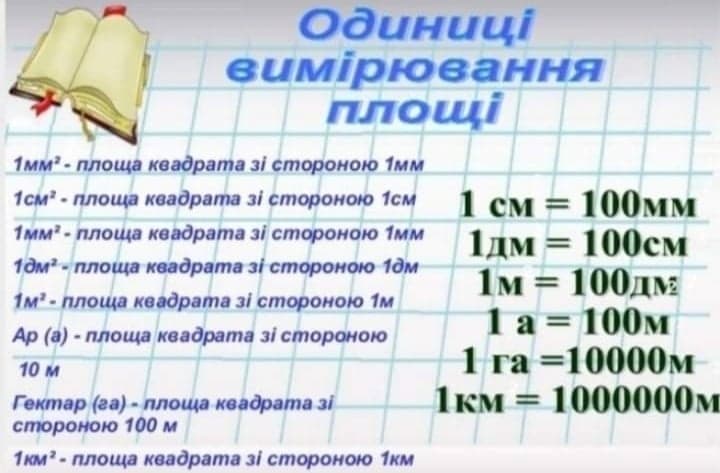 ПриродознавствоТема: «Яку будову мають речовини?»Орацювати тему за підручником с.178-180.Перегляд відеоролику за посиланням:https://www.youtube.com/watch?v=Ci4Ik9P6LSA&feature=youtu.be&fbclid=IwAR2RiGeu8hQOug9HdaH4T0INRyL23UAtUBOmSLn0axMqlbYfLb3qFYPmGUs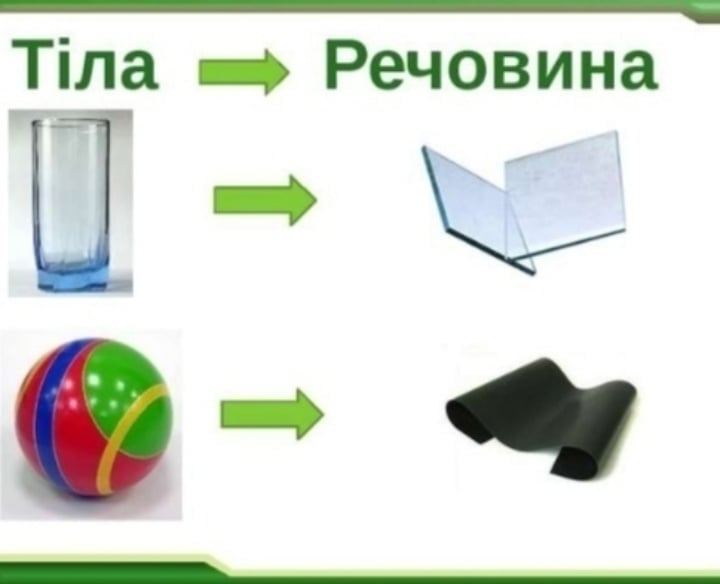 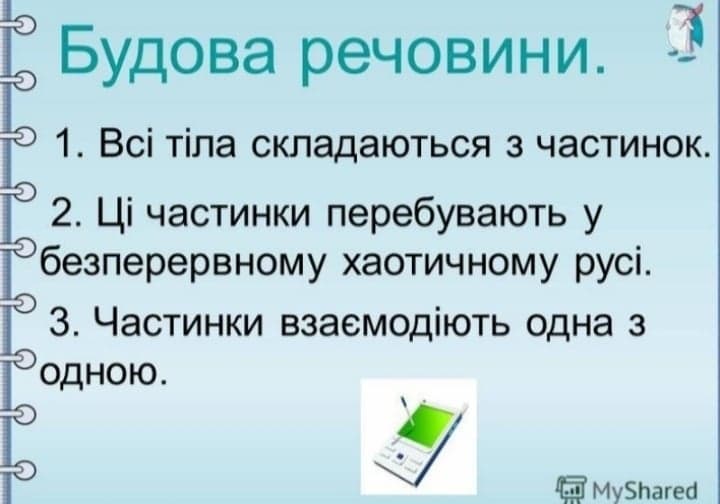 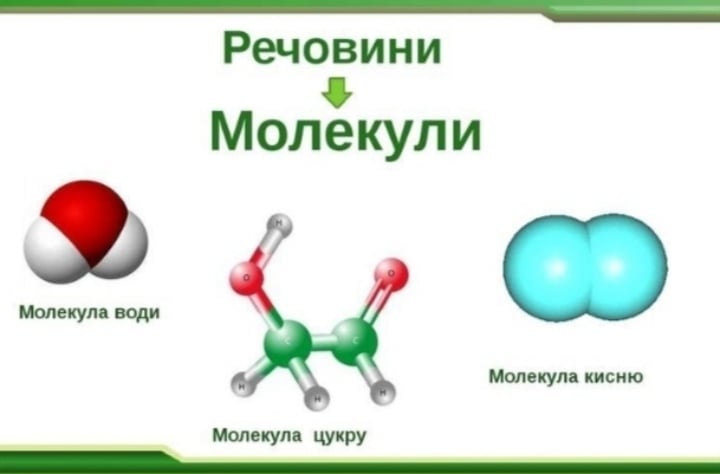 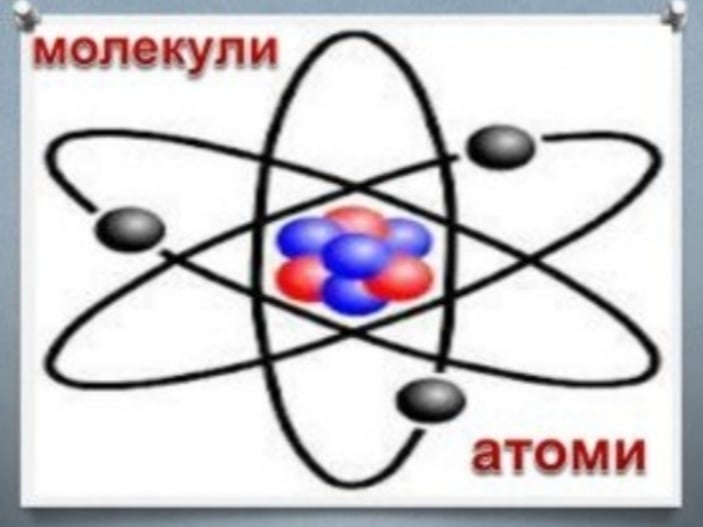 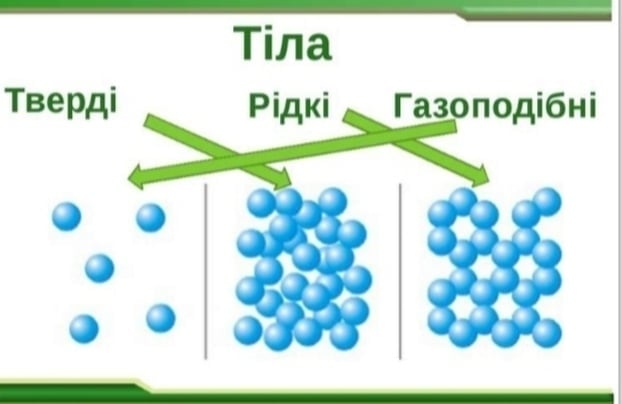 Українська моваТема: «Узагальнення вивченого про прислівник».с.176- Опрацювати запитання і завдання для повторення(1-4).Перегляд відеоролику за посиланням:https://www.youtube.com/watch?v=43WWhsXqPMI&feature=youtu.be&fbclid=IwAR1DXE2L_KG2A4RI4nqp172I6GdSBCGGXV2HPjn1b8mti2YzvMWUgf6zzMI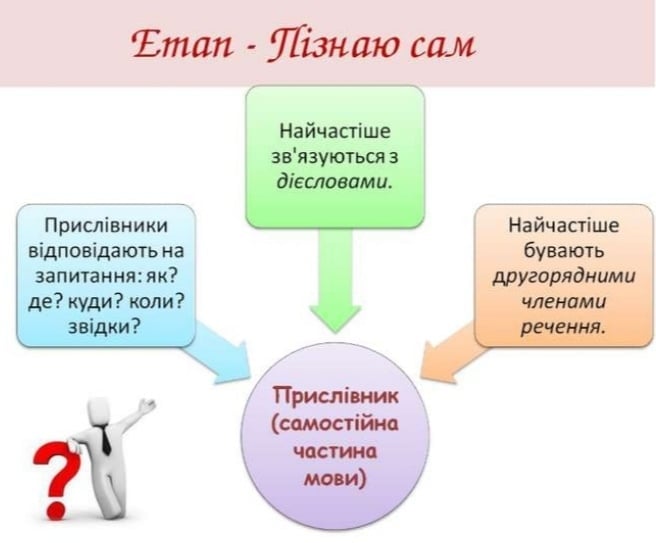 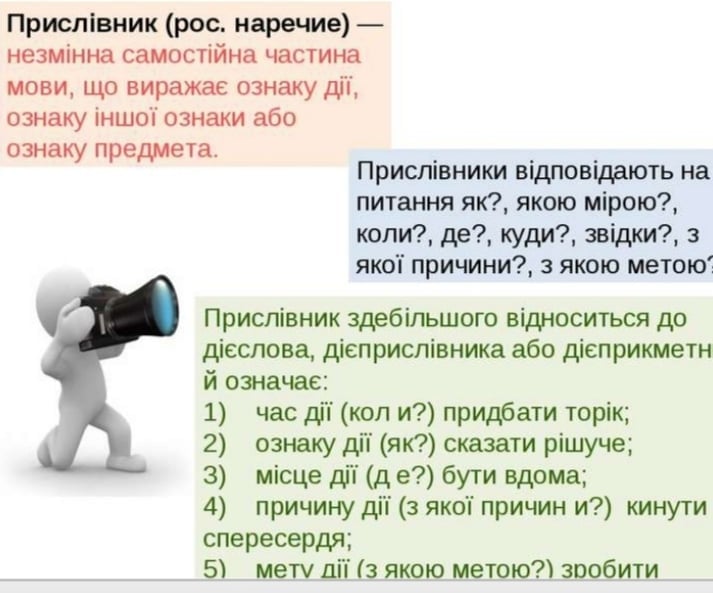 